§1746.  ApplicabilityThe provisions of this chapter do not apply to:  [PL 2019, c. 277, §8 (NEW).]1.  Industry.  A chemical used in or for industry or manufacturing, including chemicals processed or otherwise used in or for industrial or manufacturing processes;[PL 2019, c. 277, §8 (NEW).]2.  Retailers.  A retailer of a food package unless the retailer knowingly sells a food package that contains a priority food contact chemical after the effective date of its prohibition under section 1745 for which that retailer has received prior notification from a manufacturer, a distributor or the State;[PL 2019, c. 277, §8 (NEW).]3.  Contaminants.  A chemical that occurs in a food package only as a contaminant as long as the manufacturer had in place a manufacturing control program and exercised due diligence to minimize the presence of the contaminant in the food package; or[PL 2019, c. 277, §8 (NEW).]4.  Certain manufacturers.  A manufacturer of a food or beverage product that is contained in a food package or to which a food package is applied as long as that manufacturer has less than $1,000,000,000 of total annual national sales of food and beverage products.[PL 2019, c. 277, §8 (NEW).]SECTION HISTORYPL 2019, c. 277, §8 (NEW). The State of Maine claims a copyright in its codified statutes. If you intend to republish this material, we require that you include the following disclaimer in your publication:All copyrights and other rights to statutory text are reserved by the State of Maine. The text included in this publication reflects changes made through the First Regular and Frist Special Session of the 131st Maine Legislature and is current through November 1, 2023
                    . The text is subject to change without notice. It is a version that has not been officially certified by the Secretary of State. Refer to the Maine Revised Statutes Annotated and supplements for certified text.
                The Office of the Revisor of Statutes also requests that you send us one copy of any statutory publication you may produce. Our goal is not to restrict publishing activity, but to keep track of who is publishing what, to identify any needless duplication and to preserve the State's copyright rights.PLEASE NOTE: The Revisor's Office cannot perform research for or provide legal advice or interpretation of Maine law to the public. If you need legal assistance, please contact a qualified attorney.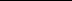 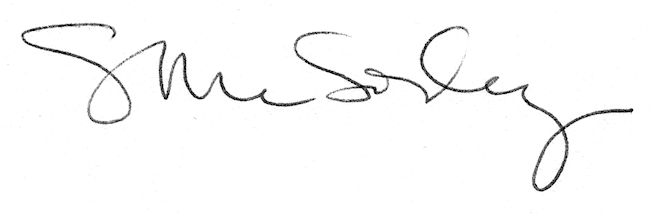 